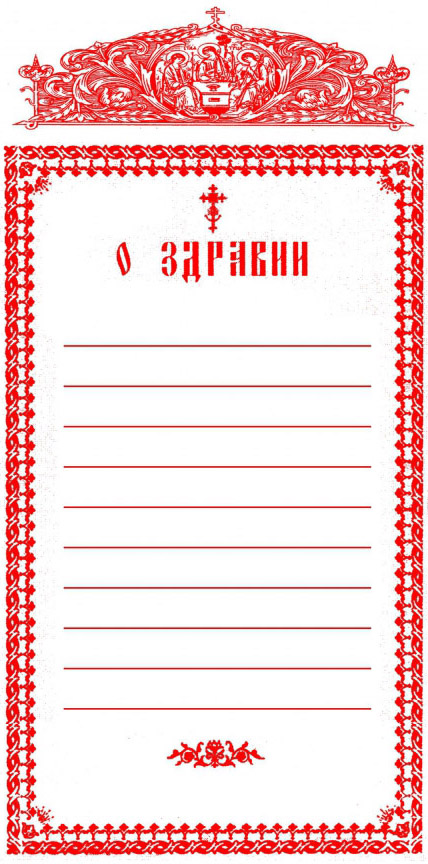 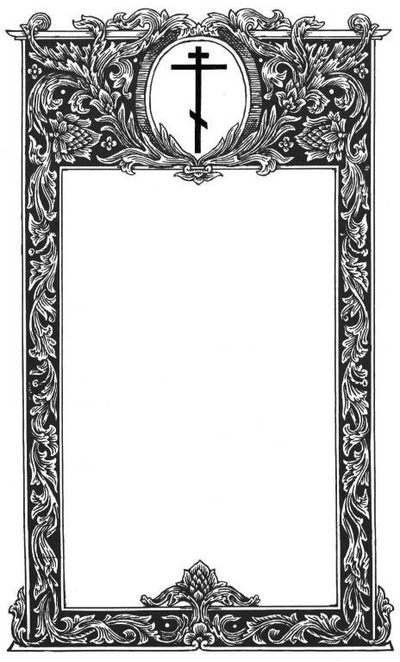 Об упокоенииПриход храма Новомучеников Воронежских г. Лиски РПЦ Московский ПатриархатПриход храма Новомучеников Воронежских г. Лиски РПЦ Московский Патриархат